The following is taken from the Massachusetts State Science and Engineering Fair suggestions for "Good Science Fair Judging"Scoring the Projects When you begin to deliberate on the projects, you can use a few simple criteria for your decisions: The quality of the student's/students’ work is what matters, not the amount of work; Team projects and individual projects are judged the same -- it is the quality of the work that matters A less sophisticated project that the student understands gets higher marks than a more sophisticated project that is not understood; Access to sophisticated lab equipment and endorsements from professionals do not guarantee a high quality project (Did the student really understand what was going on?); It is acceptable if the student ended up disproving the objective or hypothesis of the experiment. High marks go to: Genuine scientific breakthroughs Discovering knowledge not readily available to the student Correctly interpreting data A clever experimental apparatus Repetitions to verify experimental results Predicting and/or reducing experimental results with analytical techniques In engineering categories, experiments applicable to the "real world" Ability to clearly portray and explain the project and its results Low marks go to: Ignoring readily available information (e.g. not doing basic library research) An apparatus (e.g. model) not useful for experimentation and data collection Improperly using jargon, not understanding terminology, and/or not knowing how equipment or instrumentation works Presenting results that were not derived from experimentation (e.g. literature search) 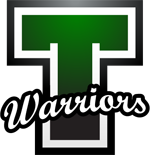 	Tantasqua Science Fair Judging CriteriaTantasqua Engineering Fair Judging CriteriaI. Scientific Approach Below AveAveAbove AveExtra-ordinaryClearly Stated Purpose/Objective Logical Experimental Design that Tests the Purpose Correct Identification of Variables (Independent, Dependent, and Control)Procedure is clear, complete, and follows the scientific methodAccuracy of data collection methods (appropriate # of trials, correct units, etc) Conclusions are consistent with dataStudent has background knowledge Student has considered future research  (how to modify the experiment, how to collect other relevant data,etc)Student can make connections to other disciplinesII. Innovation/CreativityOriginalityUse of Unique Methods, Designs or MaterialsCreative Approach to Problem SolvingIII. Presentation Clarity of Auditory Presentation Effectiveness and Use of Visual Display Well documented Entries in Lab Notebook I. Scientific ApproachBelow AveAveAbove AveExtra-ordinaryIdentified Need or Problem Development of Clear Performance Criteria Well Constructed and Tested Prototype Retesting and Redesign Feasibility Study II. Understanding of ScienceApplication & Understanding of Design Process Conclusions are Consistent with Data Knowledge of Scientific Literature Relevant to Project Connections to other Disciplines III. Innovation/CreativityOriginalityUse of Unique Methods, Designs or MaterialsCreative Approach to Problem SolvingIV. PresentationClarity of Auditory Presentation Effectiveness and Use of Visual Display Well documented Entries in Lab Notebook 